 Fecha: 25 de octubre de 2013Boletín de prensa Nº 862MÁS CIUDADANOS RESPONSABLES PARTICIPAN EN TERCER SIMULACRO DE EVACUACIÓN POR SISMO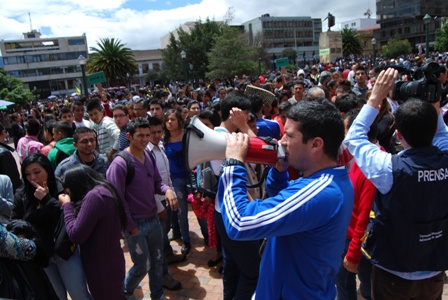 En el desarrollo del Tercer Simulacro de Evacuación por Sismo, la Dirección para la Gestión del Riesgo de Desastres entregó un reporte preliminar de 68.226 personas evacuadas, superando las cifras anteriores que para el 2011 fue de 50.716 personas y para el 2012 de 65.467 personas. El Alcalde, Harold Guerrero López resaltó la participación ciudadana en el ejercicio del tercer simulacro e invitó a la comunidad para que acaten los llamados a respaldar este tipo de aprendizajes con el fin de adquirir los conocimientos y recomendaciones pertinentes a la hora de evacuar por algún evento natural.El Director de la Gestión del Riesgo de Desastres, Darío Gómez Cabrera, destacó la buena coordinación de más de 25 representantes de instituciones que integran el Consejo Municipal para la Gestión del Riesgo durante la organización de los participantes de este tercer ejercicio que tuvo como objetivo, medir la capacidad de respuesta de los ciudadanos frente a una emergencia por sismo.El director del DGRD, manifestó que a pesar de ser un evento previamente estipulado, la responsabilidad de reacción debe ser compartida con la ciudadanía. “En la medida en que se conozca más sobre el riesgo y se lleve a cabo acciones para reducirlo, las personas estarán más preparadas para afrontarlo”, precisó el funcionario. De otro lado, el Contralor del Municipio de Pasto, José Fabián Jurado Mora reconoció que fue un resultado positivo, destacando el buen manejo de los protocolos de seguridad para realizar el simulacro. Este tercer simulacro tuvo un registro de inscripción de 80.373 personas y 145 caninos. Contacto: Director para la Gestión del Riesgo de Desastres, Darío Gómez Cabrera. Celular: 3155809849ALCALDE DESTACÓ IMPORTANCIA DEL PROYECTO DE CIUDADES SOSTENIBLESEn el desarrollo de la entrevista que realizó el programa nacional de televisión de la Financiera del Desarrollo Territorial S.A., Findeter al Alcalde de Pasto, Harold Guerrero López, el mandatario local destacó el apoyo recibido por parte de la dirección, especialmente del presidente de la financiera, Luis Fernando Arboleda y de todo el equipo de trabajo con quienes se logró incluir a la capital de Nariño, en el programa de Ciudades Sostenibles, hecho que permitirá la planeación de la ciudad bajo parámetros de eficiencia fiscal y administrativa para mantener su crecimiento económico y llevar a cabo sus funciones urbanas con participación ciudadana.El mandatario local indicó que uno de los procesos más ambiciosos e importantes que se contemplan en el plan de acción del programa en el que participa un selecto grupo de ciudades, será el de garantizar procesos de mejoramientos en prácticas  ambientales y en el manejo de los recursos que permitan la conservación de las cuencas hídricas, pero también el aprovechamiento responsable de las mismas para garantizar un desarrollo sostenible que garanticen las cotas de agua para la expansión de la ciudad y de las futuras generaciones. Hay que destacar  que según el programa impulsado por FINDETER y del que Pasto hace parte, promueve que una ciudad sostenible debe sobresalir en cuanto  a dimensiones: ambiental, cambio climático, desarrollo urbano sostenible y sostenibilidad económica y social, conjugados con la dimensión fiscal en la que se debe avanzar en la aplicación de mecanismos adecuados de buen gobierno,  manejo adecuado de sus ingresos y del gasto público, así como la administración adecuada de la deuda y otras obligaciones fiscales.DEPARTAMENTO NACIONAL DE PLANEACIÓN, ASESORARÁ EL POT DEL MUNICIPIOEl alcalde de Pasto, Harold Guerrero López durante la visita de la Directora del Departamento Nacional de Planeación, Tatyana Orozco de la Cruz, le solicitó el apoyo en la implementación y en los instrumentos de desarrollo del Plan de Ordenamiento Territorial. Según dio a conocer el director de Desarrollo Urbano del DNP, Luis Alejandro Bayona, la Secretaría de Planeación entregará el documento con en lo concerniente a riesgos, áreas de expansión para viviendas de interés social y demás proyectos en beneficio de las comunidades.De otro lado el alto funcionario manifestó que con el apoyo y asesoría permanente del Departamento Nacional de Planeación, en la formulación de los proyectos será una realidad la implementación del POT para el Municipio de Pasto. Así mismo, agregó que un buen POT permite tener mayores recursos de los diferentes ministerios del Gobierno Nacional.AVANTE CONTINÚA ADQUISICIÓN DE PREDIOS Y DEMOLICIONES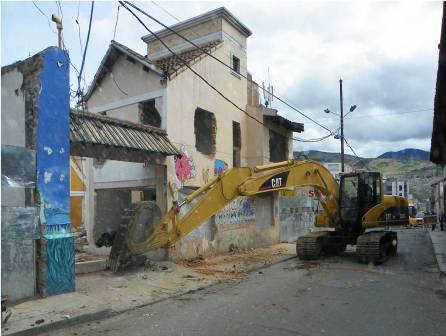 AVANTE SETP sigue adelantando el proceso de compra de predios y la posterior demolición de inmuebles, acciones necesarias para implementar el Sistema Estratégico de Transporte Público de Pasto. En los últimos días se realizó la demolición de 4 casas que conformaban la unidad residencial Portal de la 27, ubicada en la carrera 27 # 13–71. Además, entre los meses de septiembre y octubre se demolieron 8 inmuebles ubicados en los ejes de las carreras 27 y 19.El estado de la adquisición de predios es el siguiente: De un total de 387, se han comprado a la fecha 224, es decir el 58% aproximadamente. En el sector de la carrera 27 se han adquirido 129 de 245 predios. En la carrera 19, donde se empezará a ejecutar trabajos el año entrante, se han adquirido 88 de 98, 2 ya firmaron promesa de compraventa y 5 afrontarán procesos de expropiación.Por otra parte se han comprado 7 de 44 inmuebles que están ubicados en otras zonas de influencia de proyectos de Avante como la entrada al sur, calle 12 con carrera 4, en donde está planeada la construcción de una gran glorieta que contribuirá con una mejor movilidad en el sector y será la cara de bienvenida a nuestra ciudad. En la adquisición de estos predios AVANTE SETP ha invertido la suma de $50.485.479.926.  Contacto: Gerente AVANTE SETP Jorge Hernando Cote Ante. Celular: 3148325653JÓVENES PARTICIPAN ACTIVAMENTE EN PROGRAMACIÓN DE SEMANA DE LA JUVENTUDUn balance positivo arrojó la Semana de la Juventud, proyecto que se ha consolidado en la ciudad fortaleciendo cada año los espacios de expresión y dinámicas de emprendimiento para los jóvenes del Municipio. En el desarrollo de la programación, la comunidad se dio cita en la Plaza del Carnaval para participar y disfrutar de una tarde de expresiones artísticas.Las Instituciones Educativas respondieron a las convocatorias realizadas desde la Alcaldía Municipal, logrando con esta participación afianzar los proyectos para construir ciudad entre la institucionalidad y la población juvenil, manifestó la Directora de la Oficina de Juventud, Adriana Franco, quien resaltó la vinculación de las fundaciones e iniciativas como Golombiao.Para el cierre de este evento se vinculará a la comunidad rural con la actividad denominada: Turismo en bici que pretende enriquecer los procesos juveniles de la ciudad desde las expresiones de los jóvenes de los corregimientos. La actividad se cumplirá este domingo 27 de octubre en la vereda el puerto del corregimiento El Encano. Se informa a las personas interesadas en participar en el recorrido, que la concentración será a partir de las 7:00 de la mañana en el parque Nariño.Contacto: Dirección Administrativa de Juventud, Teléfono: 7205382	LANZAMIENTO CORREDOR ARTESANAL GALERASLa Oficina de Género dando cumplimiento a la Política Pública para las Mujeres y la Equidad de Género en su eje de Empoderamiento Económico y de acuerdo al trabajo que se viene adelantando entre la Administración Municipal, la Junta Administradora del Centro Comercial Bombona y la Cámara de Comercio, lanzó el Corredor Artesanal Galeras, con 12 artesanas y artesanos quienes agradecieron a la administración, el apoyo que se ha brindado a esta iniciativa ya que podrán exhibir sus artículos y contribuir con el sustento de sus familias.La jefe de la Oficina de Género, Silvia Stella Meneses Camino, manifestó que el proyecto es el resultado de la articulación de esfuerzos entre las instituciones antes mencionadas, con el fin de encontrar nuevos mercados, posicionar los productos elaborados por las artesanas y los artesanos del Municipio y abrir espacios de venta permanente a esta población. El proyecto del Corredor Artesanal Galeras, se desarrollará en 12 locales del Centro Comercial Bombona del tercer piso, con un área local de más de 50 mts cuadrados.  Contacto: Jefe Oficina de Género, Silvia Stella Meneses Camino. Celular: 3216468444DEL 26 AL 31 DE OCTUBRE, CONMEMORACIÓN DE LA SEMANA DE LA SALUD ORALSensibilizar a la población sobre la importancia de adoptar prácticas saludables en salud oral y evitar complicaciones y enfermedades relacionadas con este tema, es el objetivo de la Semana de la Salud Oral, que comienza este sábado 26 y se extenderá hasta el jueves 31 de octubre.La Secretaría de Salud a través de Acciones Colectivas pretende inculcar en los habitantes del Municipio, una verdadera cultura de salud oral e invita a toda la comunidad acercarse a su IPS, para participar de las diferentes actividades encaminadas a lograr este propósito, haciendo un seguimiento periódico de la población infantil y de la comunidad en general, con el fin de evaluar los resultados y poder tomar acciones. El evento de apertura tendrá lugar el sábado 26 de octubre en las instalaciones del Hospital Civil, a partir de las 9:00 de la mañana, donde se desarrollarán actividades lúdicas recreativas y educativas encaminadas a la promoción de los hábitos de higiene oral. Su IPS le informará sobre las actividades que realizará durante esta semana de conmemoración, de igual manera, habrá stands en los diferentes centros comerciales donde podrá recibir información.Contacto: Secretaria de Salud, Carola Muñoz Rodríguez. Celular: 3183591581CIERRE DE LA CALLE 16 ENTRE CARRERAS 25 Y 26El Consorcio San Juan que ejecuta el proyecto “Construcción del acueducto y alcantarillado separado de la calle 16 entre carreras 21 Cesmag y carrera 26”, informa a los residentes del sector de la calle 16 entre carreras 25 y 26 y a toda la comunidad, que a partir de este lunes 28 de octubre, se realizará el cierre del corredor de la calle 16 entre carreras 25 y 26.  El tránsito de vehículos por la carrera  26 con calle 16 quedará temporalmente suspendido y el movimiento vehicular por la carrera 25 quedará habilitado. Se recomienda tener en cuenta la señalización y el manejo del tráfico vehicular, peatonal y tomar vías alternas para mejorar la movilidad en el sector.JORNADA DE PROMOCIÓN, PREVENCIÓN EN SALUD Y ASESORÍA JURÍDICA A  PERSONAS MAYORES 60 personas mayores fueron atendidas en el Centro de Salud la Rosa, con servicios de promoción y prevención en salud, odontología, vacunación y temas jurídicos de manera personalizada. La iniciativa liderada por la Secretaría de Bienestar Social se encuentra enmarcada dentro de la interinstitucionalidad de promover un envejecimiento activo y saludable.La secretaria de la dependencia, Laura Patricia Martínez Baquero, aseguró que estas jornadas continuarán en diferentes comunas y corregimientos del municipio y agradeció la participación de las entidades que acompañaron el proceso como: Institución Universitaria Cesmag y la ESE Pasto Salud.Contacto: Secretaria de Bienestar Social, Laura Patricia Martínez Baquero. Celular: 3016251175Pasto Transformación ProductivaMaría Paula Chavarriaga RoseroJefe Oficina de Comunicación SocialAlcaldía de Pasto